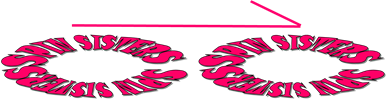 Presents…“Rockin’ Romantics”7:30pm Saturday 11 February 2017at Little Witley Village Hallfeaturing fantastic local covers band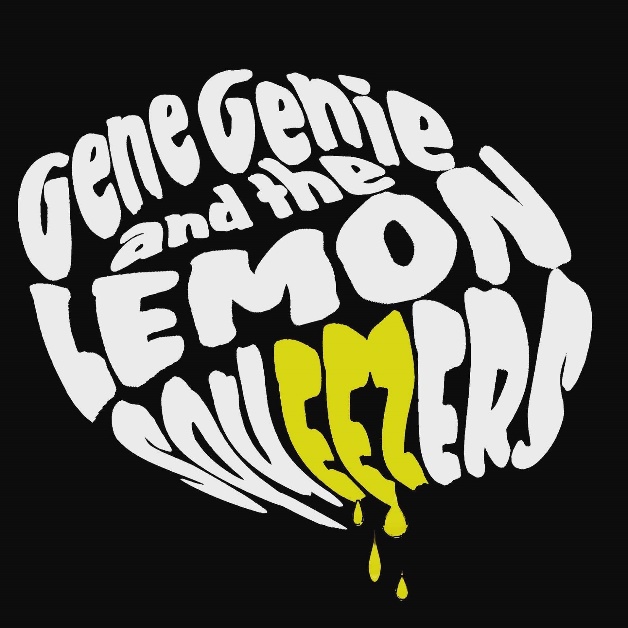 An adults-only evening of great music and delicious food, to include a raffle and silent auction.Fund raising for the “Spin Sisters” team effort in the Women V Cancer Ride the Night 100km overnight cycle ride between Windsor and London in May 2017.£10 per personFor tickets, please contact:Claire Greenow-Phillips 07850064236For more info on the cause please visit www.ridethenight.co.ukTo donate please visit www.justgiving.com/crowdfunding/spinsisters 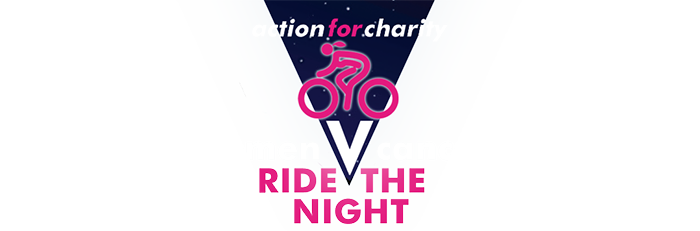 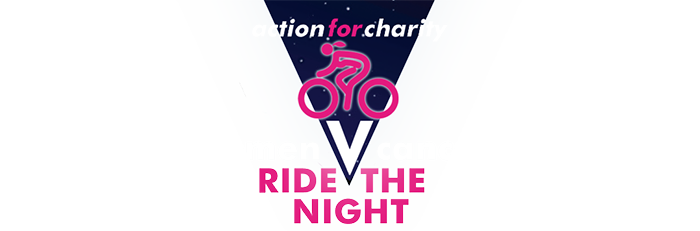 